APPLICATION FOR REAPPOINTMENT AS A VOLUNTEER JUDGE PRO TEMPOREFOR THE SUPERIOR COURT OF ARIZONAPIMA COUNTYAttorneys who wish to continue serving as volunteer judge pro tempore for the Superior Court of Arizona in Pima County are asked to reapply and submit a signed loyalty oath.  If necessary, attach a separate sheet for explanations. Please note that at the request of the Supreme Court the Disciplinary Commission of the State Bar screens the names of all potential appointees to ascertain whether any incumbent judges pro tempore or judge pro tempore candidates have disciplinary matters pending.  If you are the subject of a pending disciplinary proceeding for which probable cause has been found or in which formal proceedings have been instituted or if you currently are participating in a disciplinary diversion program, you may not be approved for appointment.  You must also be on active membership status to be appointed.Departments For Which Applicant Is Reapplying:1.   Since your last application, have you been convicted of any felony or misdemeanor other than a minor traffic offense?  If so, please state date of charge and disposition.2.     Do you currently have any criminal charges pending?       Yes        No      If so, please explain and         include the name of the court or tribunal in which the charges are pending and the case number or numbers.3.     Since your last application, have you been denied admission to any state bar?  If yes, please explain. Not Applicable	 See attached explanation4.    Since your last application, have you been sanctioned by the State Bar or other attorney disciplinary body, or by the Commission on Judicial Conduct or any other official judicial disciplinary body in any jurisdiction?  If so, please describe the nature of the matter, when/where the event occurred, how the matter was resolved, or the current status of the matter. (Note: The Chief Justice has advised that no judge pro tempore appointment will be approved for any candidate or incumbent whose disciplinary check reveals the following: (1) lawyer in diversion program; (2) probable cause found in one or more allegations of an ethical violation; (3) formal proceedings have been initiated; or (4) Inactive Bar membership status.) Not Applicable 	 See attached explanation5.    To the best of your knowledge, are there any complaints pending against you with any bar association of which you are a member, or any judicial disciplinary body?     Yes       No	If so, please describe, including the identity of the body in which the complaint(s) is filed and any identifying case or file number(s).6.   Since your last application has any sanction been imposed upon you for violation of court rules or procedures, or for any other professional impropriety?  If so, please describe the nature of the matter, when/where the event occurred, how the matter was resolved, and the current status of the matter.  Not Applicable	  See attached explanation7.    Since your last application, has there been any material change in any of the information you provided in that application?  Has any change in your status occurred, that is not covered above, that would relate to your conduct or performance as an attorney or as a judge pro tempore?  If so, please provide updated or corrected information and explanation of and reason for the change. No			 See attached explanation  8.      Have you served as a judge pro tempore during the past 12 months?   Yes    No  
If Yes, about how often and in what capacity?  If not, why not?9.  Please identify any special accommodations you are requesting to perform the job.By signing below, I acknowledge that everything in the application is true and correct to the best of my knowledge, information and belief.  I understand that the information provided may be verified by the Presiding Judge of the Superior Court in Pima County or her designee(s).  I agree to advise the Presiding Judge immediately if I become the subject of disciplinary proceedings by any state bar or if I cease to be an active member of the State Bar of Arizona.I understand that volunteer pro tempore positions are non-paid positions.  I further acknowledge that, by volunteering to serve in this capacity, I do not acquire any entitlement to act in any specific case, or any number of cases, since assignment of judges pro tempore is strictly within the discretion of the court.  My appointment does not confer any judicial status, other than that limited to my responsibilities in matters to which I am assigned, or any endorsement by the court.Signature:  _____________________________________			Date:  ___________________AUTHORIZATION FOR BACKGROUND CHECK AND RELEASE OF INFORMATIONThe undersigned hereby authorizes the Committees of the Arizona State Bar Association, all Bar Associations, references, employers, business and professional associates, and all governmental agencies to release to the Presiding Judge of the Superior Court in Pima County, or her designee, any information requested in connection with the processing of my request for appointment as a Judge Pro Tempore. Signature _______________________________________________     Date  ________________________     	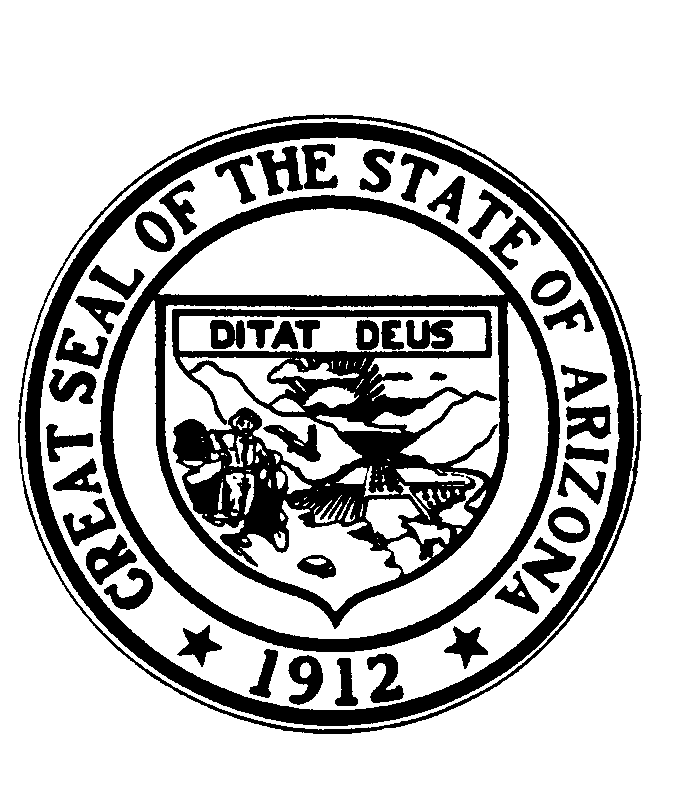 Loyalty Oath of OfficeSTATE OF ARIZONA 	))	ss.COUNTY OF  PIMA	)I, __________________________________, do solemnly swear that I will support the Constitution of the United States and the Constitution and Laws of the State of Arizona; that I will bear true faith and allegiance to the same, and defend them against all enemies, foreign or domestic, and that I will faithfully and impartially discharge the duties of the office of Judge Pro Tem of the Superior Court, according to the best of my ability, so help me god.                                                               __________________________________                                                       Judge Pro Tem of the Superior CourtSubscribed and sworn to before me this ______ day of ________________, 20      .                                                                              ____________________________                                                 Notary PublicName:Mailing Address:Telephone:Fax:E-mail Address:State Bar #:CivilFamily CourtProbateCivil ADR	Family Court ADRProbate ADRCriminalJuvenileMental HealthNot ApplicableSee attached explanationAUTHORIZATION FOR CRIMINAL & DISCIPLINARY BACKGROUND CHECKCriminal and disciplinary records of applicants will be checkedApplicant authorizes the Presiding Judge of the Superior Court in Pima County, or her designee, to conduct a criminal background and disciplinary records investigation as part of the application process for appointment as a Judge Pro Tempore.AUTHORIZATION FOR CRIMINAL & DISCIPLINARY BACKGROUND CHECKCriminal and disciplinary records of applicants will be checkedApplicant authorizes the Presiding Judge of the Superior Court in Pima County, or her designee, to conduct a criminal background and disciplinary records investigation as part of the application process for appointment as a Judge Pro Tempore.AUTHORIZATION FOR CRIMINAL & DISCIPLINARY BACKGROUND CHECKCriminal and disciplinary records of applicants will be checkedApplicant authorizes the Presiding Judge of the Superior Court in Pima County, or her designee, to conduct a criminal background and disciplinary records investigation as part of the application process for appointment as a Judge Pro Tempore.AUTHORIZATION FOR CRIMINAL & DISCIPLINARY BACKGROUND CHECKCriminal and disciplinary records of applicants will be checkedApplicant authorizes the Presiding Judge of the Superior Court in Pima County, or her designee, to conduct a criminal background and disciplinary records investigation as part of the application process for appointment as a Judge Pro Tempore.Full Name:Address:Work Phone:Date of Birth:Place of Birth:State Bar #:   Signature:Date: